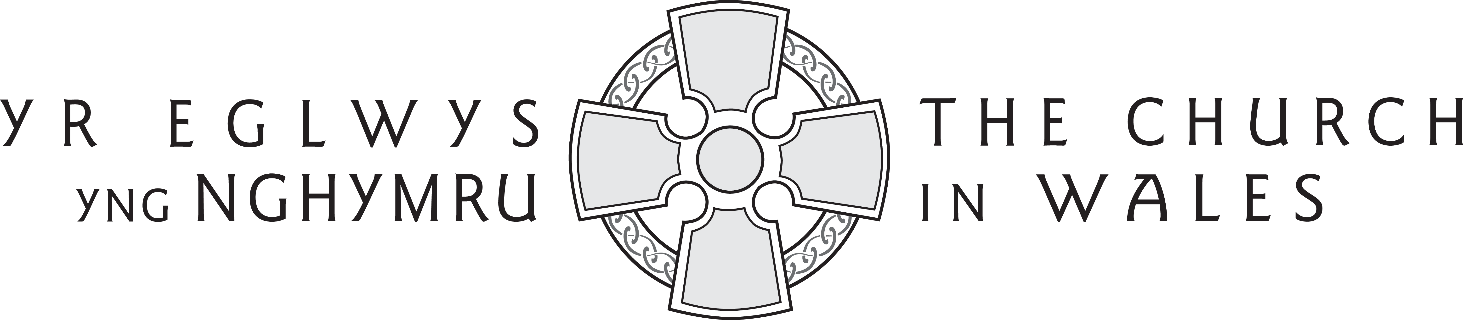 FFURFLEN GAIS COFRESTR YR ETHOLWYR Yr wyf i, Mr / Mrs / Miss / Ms (enwau bedydd yn llawn a chyfenw)(Cyfeiriad post yn llawn)Rhif Ffôn*	Cyfeiriad e-bost* 	drwy hyn yn gofyn am gael cofnodi fy enw ar Gofrestr Etholwyr Ardal WeinidogaethBRO ...............................................................................................................................................yn esgobaeth BANGOR	ac yr wyf yn cytuno i dderbyn ac ufuddhau i Gyfansoddiad yr Eglwys yng Nghymru. Yr wyf yn datgan fy mod yn gymwys yn ôl darpariaethau adran 4(2) Pennod IVC y Cyfansoddiad. Yr wyf yn deall bod y Rhôl Etholwyr ar gael i’w archwilio gan unrhyw Aelod o’r Eglwys yng Nghymru.Dyddiad 	Llofnod	*Mae’r wybodaeth hon yn ddewisol, ond os yw’n cael ei chwblhau gellir ei defnyddio i gysylltu â chi er mwyn eich hysbysu am unrhyw Gwrdd Festri neu i egluro unrhyw wybodaeth a nodwyd uchod. 	I’w dychwelyd os gwelwch yn dda	PAM MAE ANGEN I MI FOD AR GOFRESTR YR ETHOLWYR?(Gwybodaeth ar gyfer Aelodau’r Eglwys Anglicanaidd ac aelodau eglwysi eraill)Beth yw Cofrestr yr Etholwyr?Mae’n rhestr o enwau lleygwyr yr Ardal Weinidogaeth, sy’n 16 oed a hŷn, ac sy’n bodloni’r amodau isod.Pam mae angen i fy enw fod arno?Gan mai dim ond y rhai y mae eu henwau ar Gofrestr yr Etholwyr sy’n gallu:sefyll mewn etholiad ar gyfer, a phleidleisio dros, y Cyngor Ardal Weinidogaeth;bod yn gymwys i fod yn Warden Eglwys a phleidleisio dros Warden y Bobl;pleidleisio dros gynrychiolwyr Cynhadledd Deoniaeth yr Ardal a Chynhadledd yr Esgobaeth.Beth yw’r Amodau?“Fy mod yn gymwys yn ôl darpariaethau Adran 4(2) Pennod IVC Cyfrol I Cyfansoddiad yr Eglwys yng Nghymru.” Mae hyn yn golygu:(2)	Bod gan unrhyw leygwr dros 16 oed yr hawl i gael ei enw ef neu hi ar y Gofrestr os yw ef neu hi:	(a)	(i)	yn Gymunwr; a		(ii)	    heb fod yn aelod o unrhyw gorff crefyddol nad yw mewn cymundeb â’r Eglwys
    yng Nghymru, oni bai iddo gael caniatâd ysgrifenedig Esgob yr Esgobaeth yn ei         ryddhau o’r gofyniad hwn;(b)	os yw’n preswylio yn yr Ardal Weinidogaeth, neu, os nad yw’n preswylio yn yr Ardal Weinidogaeth, ei fod wedi mynychu addoliad cyhoeddus yn gyson yn yr Ardal Weinidogaeth am gyfnod o chwe mis cyn cofrestru;
	(c)	os ydyw wedi arwyddo ffurflen gais am gael ei gofrestru; a
(d)	os nad yw ei enw wedi’i gynnwys ar Gofrestr unrhyw Ardal Weinidogaeth arall yng Nghymru, oni bai iddo gael caniatâd Cynghorau Ardal Weinidogaeth y ddau Ardal Weinidogaeth;Beth yw’r broses?Mae angen i chi lenwi, llofnodi a nodi’r dyddiad ar y ffurflen drosodd a’i dychwelyd at Arweinydd yr Ardal Weinidogaeth neu Ysgrifennydd y Cyngor Ardal Weinidogaeth.Beth nesaf?Bydd rhestr o’r enwau sydd ar Gofrestr yr Etholwyr yn cael ffurfio’r rhestr, sydd ar gael i’w harchwilio cyn y Cwrdd Festri bob blwyddyn. Felly gallwch wirio bod eich enw wedi’i gynnwys a bod eich manylion yn gywir. Os ydych am i’ch enw gael ei ddileu ar unrhyw adeg, yr oll sydd raid i chi ei wneud yw anfon cais ysgrifenedig i Arweinydd yr Ardal Weinidogaeth neu Ysgrifennydd y Cyngor Ardal Weinidogaeth iddo gael ei ddileu. Bob pum mlynedd, mae cofrestr newydd yn cael ei pharatoi, sy’n golygu bydd angen i chi ailgyflwyno cais Dalier Sylw: Diogelu Data Bydd y wybodaeth ar y ffurflen hon yn cael ei chadw ar gofrestr etholwyr yr Ardal Weinidogaeth yn unol â Phennod IVC Cyfansoddiad yr Eglwys yng Nghymru a Hysbysiad Preifatrwydd Cofrestr Etholwyr yr Ardal Weinidogaeth.